18 января руководителем КЛО «Радуга» Еленой Кокоревой для учащихся Епифанской СОШ было проведено творческое занятие по изготовлению фигурки ангела - символа Рождества. Именно ангелы первыми известили пастухов о рождении Иисуса.В ходе мероприятия ребята узнали, что такое Рождество и Крещение и  для чего на вершине ёлки устанавливается красная звезда. Ребята изготовили ангелочков из цветной бумаги, украсили их при помощи цветного скотча и елочных шаров, подбирая цвета светлых оттенков  – как наиболее полно соответствующих «ангельской» природе.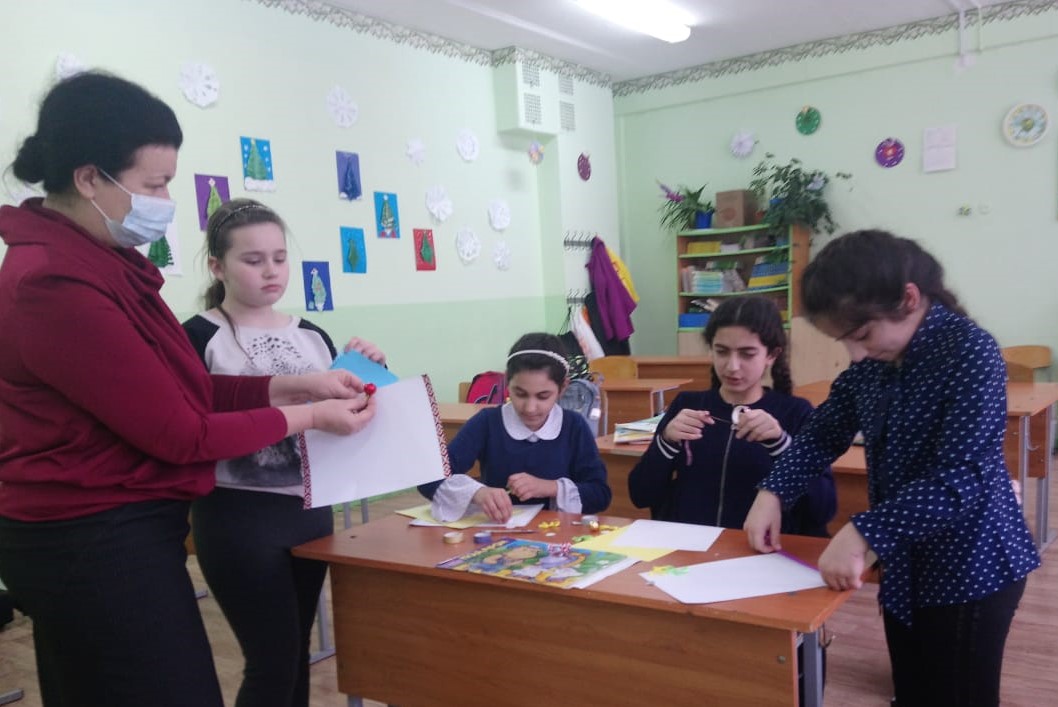 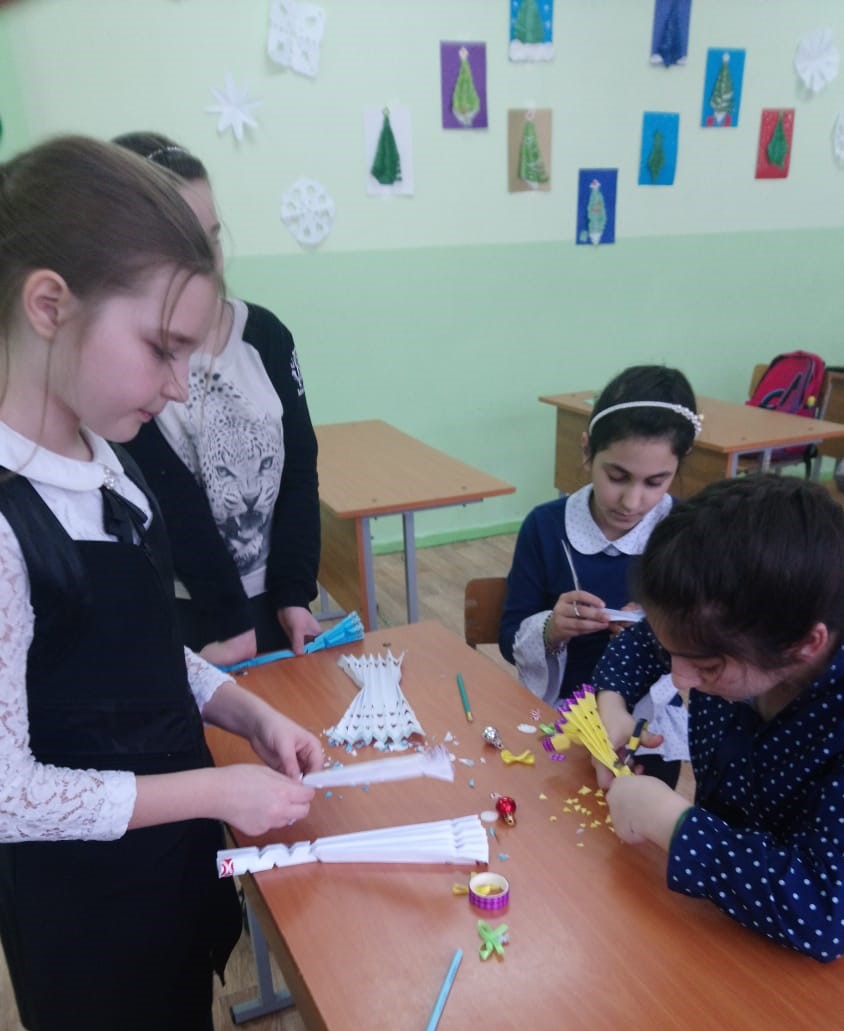 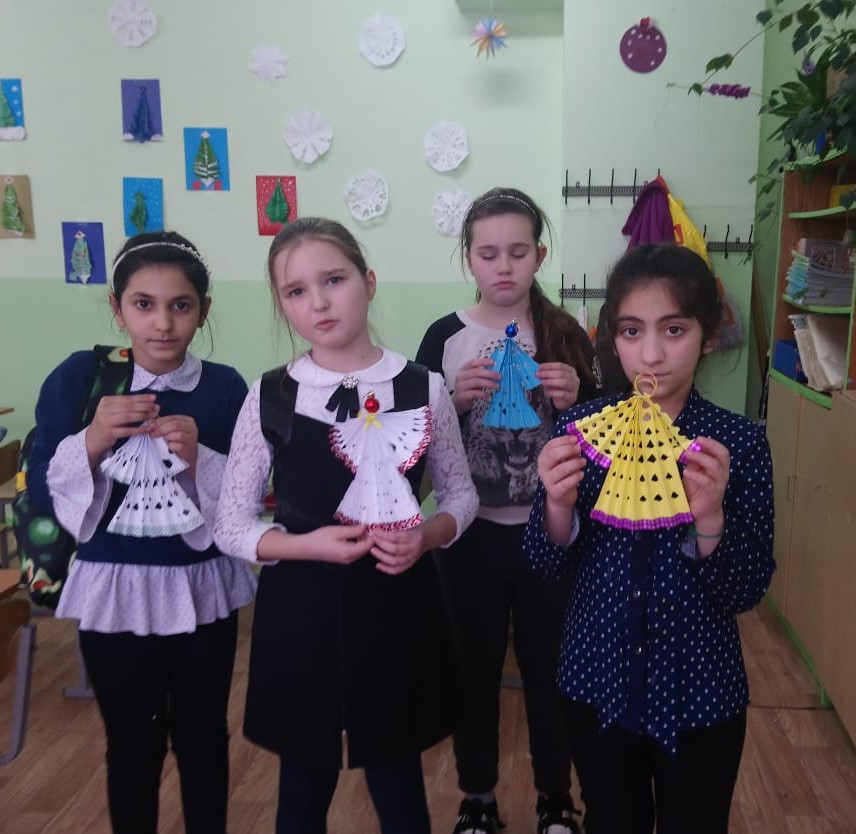 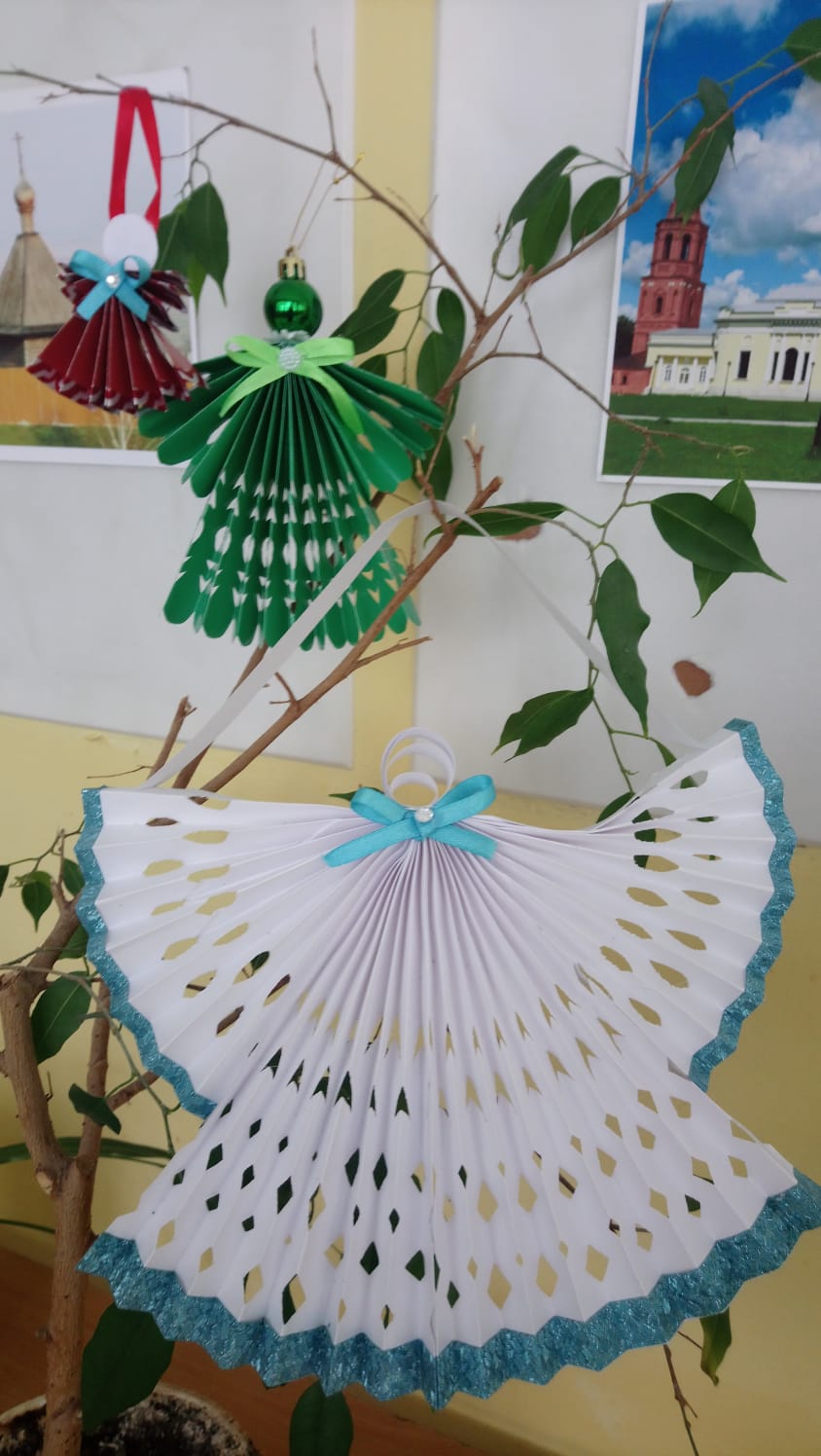 